The impact on me…  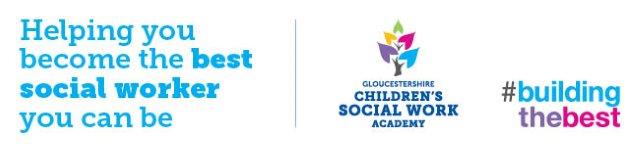 Everyone is different and will respond differently to difficult experiences.  When these affect us, it usually happens in 3 areas: our bodies, our thoughts and feelings, and our behaviours and relationships.My Body(e.g. eating, sleeping, illness, injury, growth & development).My thoughts & feelings(e.g. thoughts, feelings, learning, cognitive ability).My behaviours and relationships(e.g. behaviours, interactions, relationships, family dynamics).Actual impact(evidence)Anticipated impact (professional knowledge & judgement)Actual impact (evidence)Anticipated impact (professional knowledge & judgement)Actual impact (evidence)Anticipated impact (professional knowledge & judgement)A day in my life…(thinking about the above, what is a day in your life like?)